RESULTADO – TOMADA DE PREÇON° 202391TP33520HEMUO Instituto de Gestão e Humanização – IGH, entidade de direito privado e sem fins lucrativos, classificadocomo Organização Social, vem tornar público o resultado da Tomada de Preços, com a finalidade deadquirir bens, insumos e serviços para o HEMU - Hospital Estadual da Mulher, com endereço à Rua R-7,S/N, Setor Oeste, Goiânia, CEP: 74.125-090.Bionexo do Brasil LtdaRelatório emitido em 17/01/2023 13:39CompradorIGH - HEMU - Hospital Estadual da Mulher (11.858.570/0002-14)Rua R 7, esquina com Av. Perimetral s/n - Setor Oeste - GOIÂNIA, GO CEP: 74.530-020Relação de Itens (Confirmação)Pedido de Cotação : 264551581COTAÇÃO Nº 33520 - ACESSÓRIOS DE EQUIPAMENTOS MÉDICOS - HEMU JANEIRO/2023Frete PróprioObservações: *PAGAMENTO: Somente a prazo e por meio de depósito em conta PJ do fornecedor. *FRETE: Só serão aceitas propostas com frete CIF epara entrega no endereço: RUA R7 C/ AV PERIMETRAL, SETOR OESTE, Goiânia/GO CEP: 74.125-120, dia e horário especificado. *CERTIDÕES: AsCertidões Municipal, Estadual de Goiás, Federal, FGTS e Trabalhista devem estar regulares desde a data da emissão da proposta até a data dopagamento. *REGULAMENTO: O processo de compras obedecerá ao Regulamento de Compras do IGH, prevalecendo este em relação a estes termosem caso de divergência.Tipo de Cotação: Cotação NormalFornecedor : Todos os FornecedoresData de Confirmação : TodasFaturamentoMínimoPrazo deEntregaValidade daPropostaCondições dePagamentoFornecedorFrete ObservaçõesDiego Fernando S M 42796908801JABOATÃO DOS GUARARAPES - PEDiego Morais - (81) 99502-7977comercial@moramed-pe.comMais informações20 dias após30 ddl - DepósitoBancário123R$ 450,0000R$ 1.390,0000R$ 500,000020/01/202316/01/202316/01/2023CIFCIFCIFnullnullnullconfirmaçãoIs Costa Central TelemedicinaRIALMA - GOItalo Seixas Costa - (62) 992002061vendas@hospicenter.com.brMais informações3dias após30 ddl30 ddlconfirmaçãoMs Distribuidora Hospitalar LtdaGOIÂNIA - GOMarcela Damasceno - (62) 9820-30907financeiro@msdistribuidorahospitalar.com.brMais informações10 dias apósconfirmaçãoPM DOS REIS LTDAGOIÂNIA - GOPolyanna Marinho Dos Reis - (62) 99976-1 dias apósconfirmação4R$ 0,000016/01/202330 ddlCIFnull5278DIRETOR@APARECIDAMED.COM.BRMais informaçõesProgramaçãode EntregaPreçoUnitário FábricaPreçoProdutoCódigoFabricanteEmbalagem Fornecedor ComentárioJustificativaRent(%) Quantidade Valor Total Usuário;BIO INFINITY -Rosana DeOliveiraMouraNÃO ATENDE AFORMA DEBRACADEIRA AD CIRC.BRACADEIRA COMMANGUITO 01 VIA -ADULTO - DIVISAOLATEXDiegoFernando S25X35 CM MONITORR$R$R$513,0000237873-CAIXAnullPAGAMENTO10 UnidadeMINDRAY BENEVIEW T8M51,3000 0,0000SOLICITADO PELAINSTITUIÇÃO,SOMENTE A VISTA-UNIDADE4279690880116/01/202314:11TotalParcial:R$513,000010.0Total de Itens da Cotação: 7Total de Itens Impressos: 1Programaçãode EntregaPreçoUnitário FábricaPreçoProdutoCódigoFabricanteEmbalagem Fornecedor ComentárioJustificativaRent(%) Quantidade Valor Total UsuárioRosana DeOliveiraMouraKit de Laringoscopioconforme descritivo-Hospicenter -CONJ. LARINGOSCOPIOFIBRA OPTICA ADULTO 66672LAMINAS CURVAIs CostaCentralTelemedicinaR$R$R$34--11nullnull-3 Conjunto3 Conjunto720,0000 0,00002.160,00004Hospicenter16/01/202314:11Rosana DeOliveiraMouraCONJ. LARINGOSCOPIOFIBRA OPTICAKit de Laringoscopioconforme descritivo-Hospicenter -Is CostaCentralTelemedicinaR$R$R$66671-NEONATAL 3 LAMINASRETAS631,0000 0,00001.893,0000Hospicenter16/01/202314:11TotalParcial:R$6.04.053,0000Total de Itens da Cotação: 7Total de Itens Impressos: 2Programaçãode EntregaPreçoUnitário FábricaPreçoProdutoCódigoFabricanteEmbalagem Fornecedor ComentárioJustificativaRent(%) Quantidade Valor Total UsuárioRosana DeOliveiraMouraASPIRADOR C/ FRASCOASPIRADOR C/ FRASCOMs;PM DOS REIS:COTOUINCORRETAMENTE 109,0000 0,0000O ITEM500ML DE VIDRO P/500ML DE VIDRO P/DistribuidoraHospitalarLtdaR$R$R$163828239309--REDE CANALIZADAVACUO - HAOXI -HAOXIUNDUNDnullnull50 Unidade40 UnidadeREDE CANALIZADAVACUO - UNIDADE5.450,000016/01/202314:11MASCARASILIC.TRANSP.REDONDANº 0 REANIMADORMANUAL NEONATAL -UNIDADEMASCARAMs;T.G DE BARROS:NÃO ATENDE AFORMA DE FRETESOLICITADO PELAINSTITUIÇÃO,R$R$R$896,0000Rosana DeOliveiraMouraSILIC.TRANSP.REDONDANo 0 REANIMADORMANUAL NEONATAL -HAOXI - HAOXIDistribuidoraHospitalarLtda22,4000 0,0000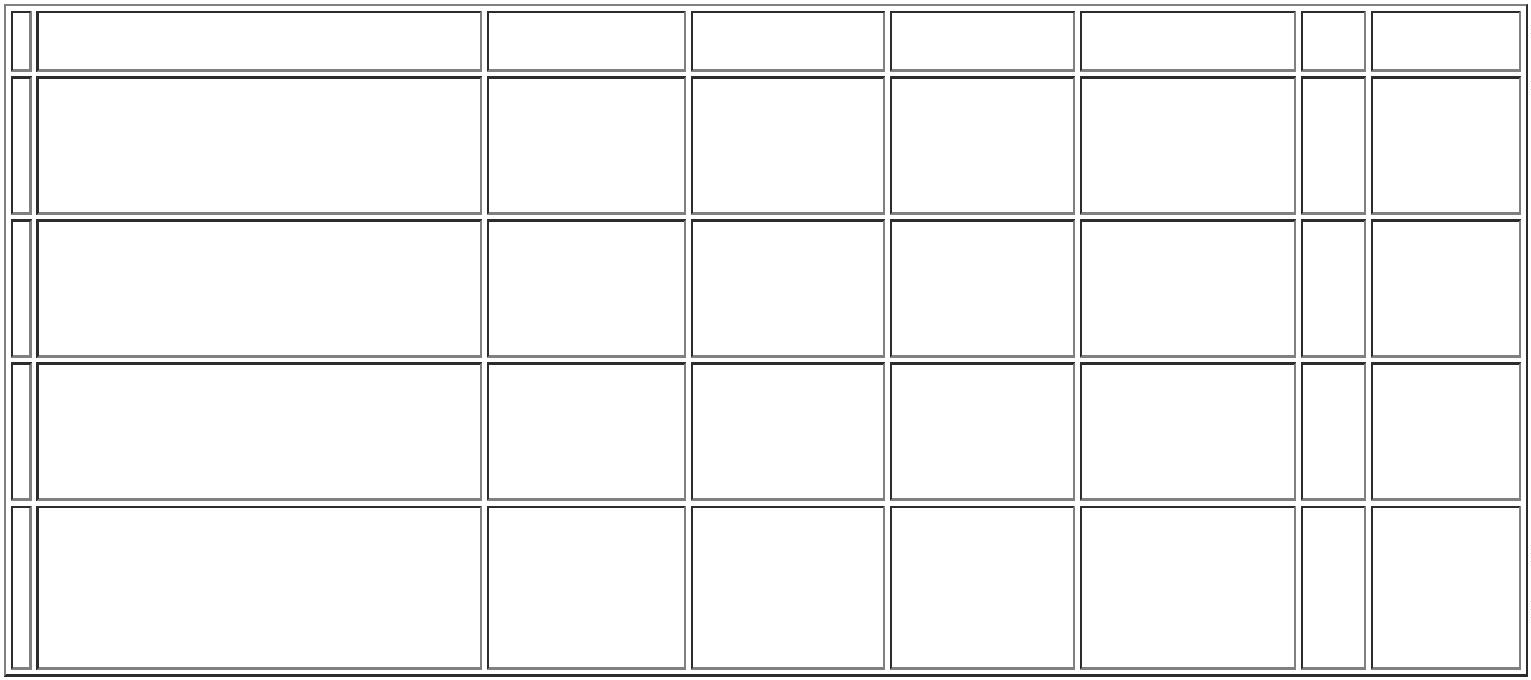 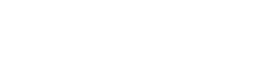 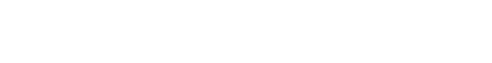 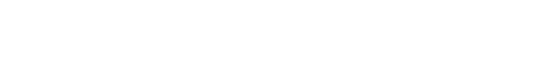 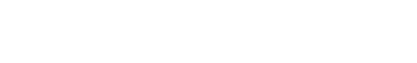 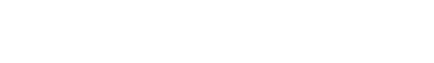 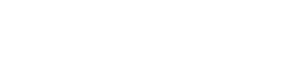 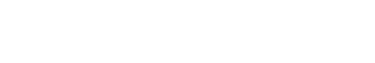 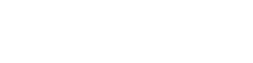 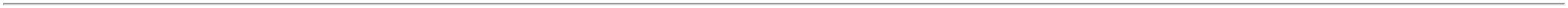 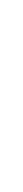 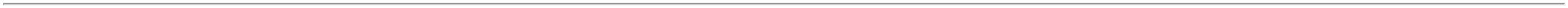 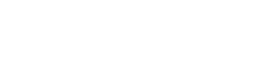 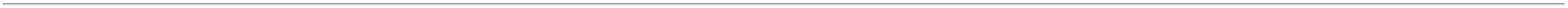 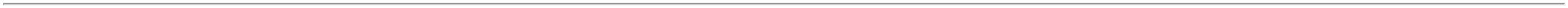 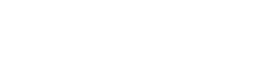 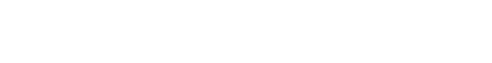 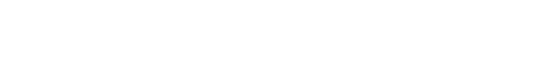 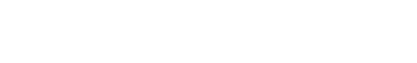 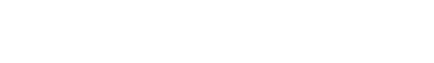 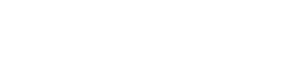 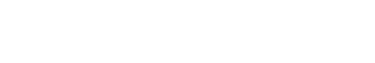 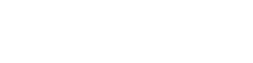 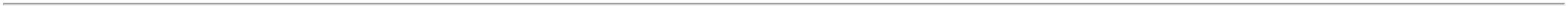 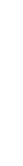 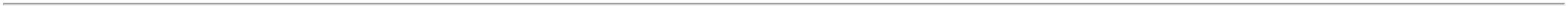 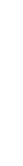 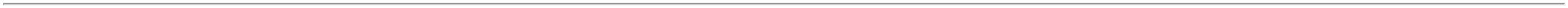 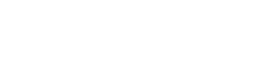 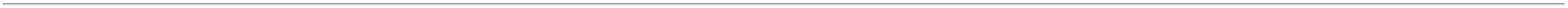 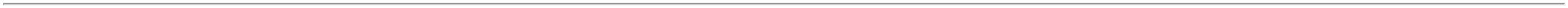 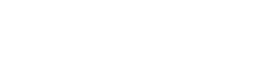 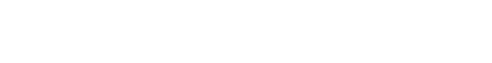 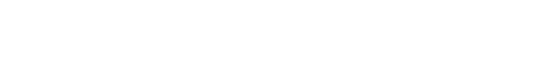 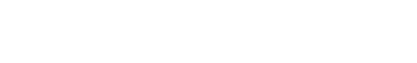 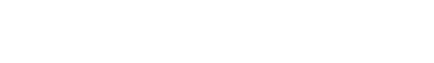 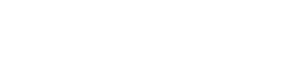 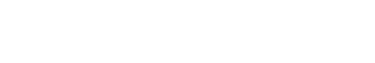 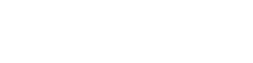 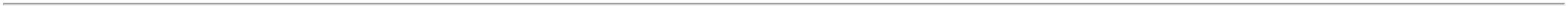 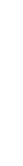 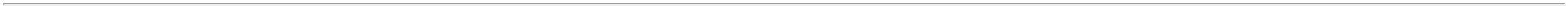 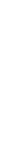 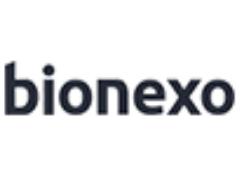 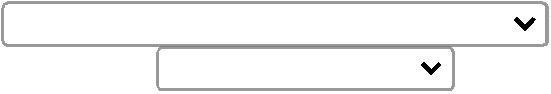 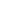 SOMENTE FOB /LUMIAR: NÃO16/01/202314:11ATENDE A FORMADE PAGAMENTOSOLICITADO PELAINSTITUIÇÃO,SOMENTE A VISTA/CIRURGICAFERNANDES: NÃOATINGEFATURAMENTOMÍNIMOUMIDIFICADOROXIGENIO 250ML -> -UTILIZADO EMFLUXOMETROS DEOXIGENIO; - TAMPAINTEGRADA EEQUIPARADA COMTUBO E DIFUSOR PARAGARANTIRBORBULHAMENTOCONTROLADO NASFAIXAS DE VAZAO DE 1A 15 L/MIN. - COPOCOM INDICACAO DENIVEIS MAXIMO EMINIMO. - TODORosana DeOliveiraMouraMsUMIDIFICADOROXIGENIO 250ML -HAOXI - HAOXIDistribuidoraHospitalarLtdaR$R$R$416,0000716532-UNDnull-40 Unidade10,4000 0,000016/01/202314:11CONJUNTOESTERILIZAVEL. - COPODIFUSOR E TUBO EMPOLIPROPILENO. -TAMPA EM NYLON.TotalParcial:R$130.06.762,0000Total de Itens da Cotação: 7Total de Itens Impressos: 3Programaçãode EntregaPreçoUnitário FábricaPreçoProdutoCódigoFabricanteEmbalagem Fornecedor ComentárioJustificativaRent(%) Quantidade Valor Total UsuárioRosana DeOliveiraMouraESTETOSCOPIOCLINICO NEONATAL - 37954UNIDADEESTETOSCOPIOCLINICO NEONATAL -PREMIUMPM DOS REISR$R$R$460,50005-UNDnull-30 UnidadeLTDA15,3500 0,000016/01/202314:11TotalParcial:R$460,500030.0Total de Itens da Cotação: 7Total de Itens Impressos: 1TotalGeral:R$176.011.788,5000Clique aqui para geração de relatório completo com quebra de página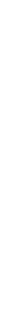 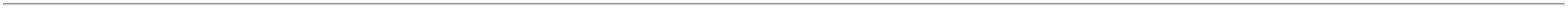 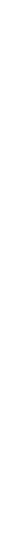 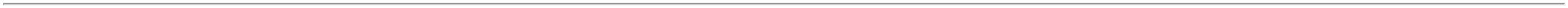 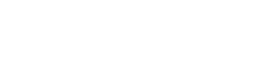 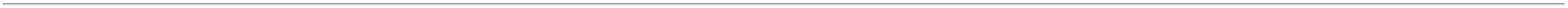 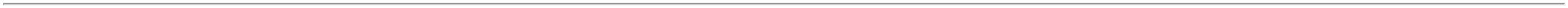 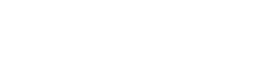 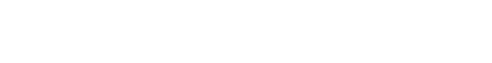 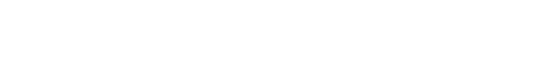 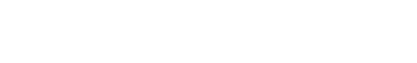 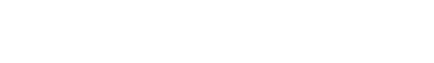 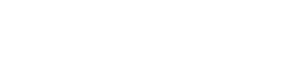 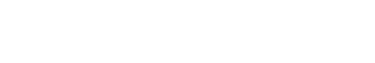 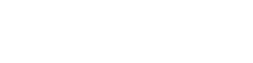 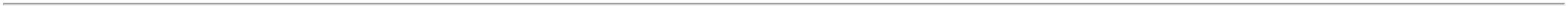 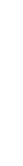 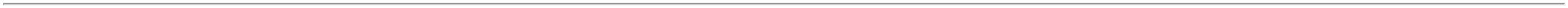 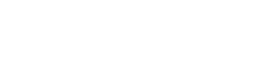 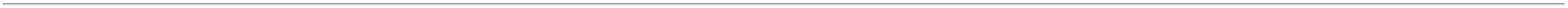 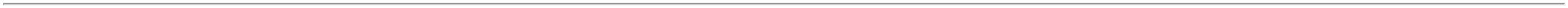 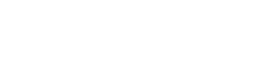 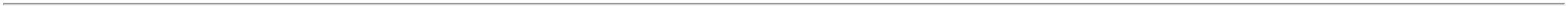 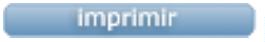 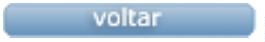 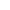 